CHIEDEL’iscrizione per l’anno scolastico 20    /20  al corso di alfabetizzazione presso la sede di  	In base alle norme sullo snellimento dell'attività amministrativa, consapevole delle responsabilità cui va incontro in caso di dichiarazione non corrispondente al veroDICHIARAFirma di autocertificazione	_(Leggi 15/1968, 127/1997, 131/1998; DPR 455/2000)Il/la sottoscritto/a, presa visione dell'informativa resa dalla scuola ai sensi dell'articolo 13 del decreto legislativo 197/2003, dichiara di essere consapevole che la scuola può utilizzare i dati contenuti nella presente autocertificazione esclusivamente nell'ambito e per i fini istituzionali propri della Pubblica Amministrazione (Decreto legislativo 30.6.2003, n.196 e Regolamento ministeriale 7.12.2006, n.305)Data	Firma  	SOLO PER I MINORI DI 18 ANNIIl/la	sottoscritto/a 	 	Nato/a a	il	/	/	Residente a  	In via/Piazza	telefono _ 	In qualità di genitore esercente la responsabilità genitorialeAUTORIZZAL'uscita da scuola del/della proprio/a figlio/a, in maniera autonoma sollevando la scuola da ogni tipo di responsabilità perché ritiene il/la minore sufficientemente maturo/a per poter affrontare autonomamente il percorso da scuola a casa;L'entrata posticipata e/o l'uscita anticipata dalle lezioni in caso di giustificata assenza del docente, senza possibilità di sostituzione, o in seguito a eventi improvvisi che dovessero verificarsi prima del termine delle lezioni;La partecipazione del/della proprio/a figlio/a ad uscite didattiche.I punti relativi al trattamento dei dati personali del/della proprio/a figlio/a in base ai sensi dell'art. 13 e ss. del Regolamento n. 2016/679, indicati precedentemente.Il sottoscritto dichiara inoltre di avere effettuato la scelta di iscrizione in osservanza delle disposizioni sulla responsabilità genitoriale di cui agli artt. 316, 337 ter e 337 quater del codice civile che richiedono il consenso di entrambi i genitori.Data	Firma del genitore/di chi esercita la responsabilità genitorialeData	Firma del genitore/di chi esercita la responsabilità genitorialeFirma congiunta se i genitori sono divorziati o separati; altrimenti, a firma dell'affidatario, il quale si obbliga a comunicare alla scuola eventuali variazioni dell'affido. I genitori dichiarano se concordano che la scuola effettui le comunicazioni più rilevanti, tra cui quelle sulla valutazione, a entrambi i genitori o soltanto all'affidatario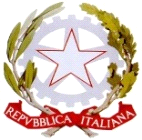 Ministero dell’IstruzioneC.P.I.A. – Sede di ISERNIACorso Garibaldi, n. 43 - 86170 ISERNIA (IS) – CF: 90042400946Email ismm11100p@istruzione.it - ismm11100p@pec.istruzione.itTel. 0865 414544   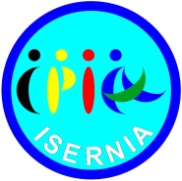 ISCRIZIONE STUDENTI AI CORSI DI ALFABETIZZAZIONEMODULOA1Al Dirigente Scolasticodel CPIA di IserniaAl Dirigente Scolasticodel CPIA di IserniaAl Dirigente Scolasticodel CPIA di IserniaAl Dirigente Scolasticodel CPIA di IserniaAl Dirigente Scolasticodel CPIA di IserniaAl Dirigente Scolasticodel CPIA di IserniaAl Dirigente Scolasticodel CPIA di IserniaOGGETTO: Domanda di iscrizione al CPIA di Isernia per i Corsi di AlfabetizzazioneOGGETTO: Domanda di iscrizione al CPIA di Isernia per i Corsi di AlfabetizzazioneOGGETTO: Domanda di iscrizione al CPIA di Isernia per i Corsi di AlfabetizzazioneOGGETTO: Domanda di iscrizione al CPIA di Isernia per i Corsi di AlfabetizzazioneOGGETTO: Domanda di iscrizione al CPIA di Isernia per i Corsi di AlfabetizzazioneOGGETTO: Domanda di iscrizione al CPIA di Isernia per i Corsi di AlfabetizzazioneOGGETTO: Domanda di iscrizione al CPIA di Isernia per i Corsi di AlfabetizzazioneIl/la sottoscritto/a COGNOME	NOME  	Il/la sottoscritto/a COGNOME	NOME  	Il/la sottoscritto/a COGNOME	NOME  	Il/la sottoscritto/a COGNOME	NOME  	Il/la sottoscritto/a COGNOME	NOME  	Il/la sottoscritto/a COGNOME	NOME  	Il/la sottoscritto/a COGNOME	NOME  	SESSO   ☐ M	☐ F	NAT  A	IL	/	/	SESSO   ☐ M	☐ F	NAT  A	IL	/	/	SESSO   ☐ M	☐ F	NAT  A	IL	/	/	SESSO   ☐ M	☐ F	NAT  A	IL	/	/	SESSO   ☐ M	☐ F	NAT  A	IL	/	/	SESSO   ☐ M	☐ F	NAT  A	IL	/	/	SESSO   ☐ M	☐ F	NAT  A	IL	/	/	CODICE FISCALE	RESIDENTE A	_CODICE FISCALE	RESIDENTE A	_CODICE FISCALE	RESIDENTE A	_CODICE FISCALE	RESIDENTE A	_CODICE FISCALE	RESIDENTE A	_CODICE FISCALE	RESIDENTE A	_CODICE FISCALE	RESIDENTE A	_PROV (	) CAP.	IN VIA/PIAZZA	N°  	PROV (	) CAP.	IN VIA/PIAZZA	N°  	PROV (	) CAP.	IN VIA/PIAZZA	N°  	PROV (	) CAP.	IN VIA/PIAZZA	N°  	PROV (	) CAP.	IN VIA/PIAZZA	N°  	PROV (	) CAP.	IN VIA/PIAZZA	N°  	PROV (	) CAP.	IN VIA/PIAZZA	N°  	TEL. RESIDENZA	DOMICILIATO A  	TEL. RESIDENZA	DOMICILIATO A  	TEL. RESIDENZA	DOMICILIATO A  	TEL. RESIDENZA	DOMICILIATO A  	TEL. RESIDENZA	DOMICILIATO A  	TEL. RESIDENZA	DOMICILIATO A  	TEL. RESIDENZA	DOMICILIATO A  	PROV (	) CAP.	IN VIA/PIAZZA	N°  	PROV (	) CAP.	IN VIA/PIAZZA	N°  	PROV (	) CAP.	IN VIA/PIAZZA	N°  	PROV (	) CAP.	IN VIA/PIAZZA	N°  	PROV (	) CAP.	IN VIA/PIAZZA	N°  	PROV (	) CAP.	IN VIA/PIAZZA	N°  	PROV (	) CAP.	IN VIA/PIAZZA	N°  	TEL. DOMICILIO	CELL  	TEL. DOMICILIO	CELL  	TEL. DOMICILIO	CELL  	TEL. DOMICILIO	CELL  	TEL. DOMICILIO	CELL  	TEL. DOMICILIO	CELL  	TEL. DOMICILIO	CELL  	EMAIL  	EMAIL  	EMAIL  	EMAIL  	EMAIL  	EMAIL  	EMAIL  	CITTADINANZA  	CITTADINANZA  	CITTADINANZA  	CITTADINANZA  	CITTADINANZA  	CITTADINANZA  	CITTADINANZA  	ANNO DI ARRIVO IN ITALIA	PERMESSO DI SOGGIORNO	☐ SI ☐ NOANNO DI ARRIVO IN ITALIA	PERMESSO DI SOGGIORNO	☐ SI ☐ NOANNO DI ARRIVO IN ITALIA	PERMESSO DI SOGGIORNO	☐ SI ☐ NOANNO DI ARRIVO IN ITALIA	PERMESSO DI SOGGIORNO	☐ SI ☐ NOANNO DI ARRIVO IN ITALIA	PERMESSO DI SOGGIORNO	☐ SI ☐ NOANNO DI ARRIVO IN ITALIA	PERMESSO DI SOGGIORNO	☐ SI ☐ NOANNO DI ARRIVO IN ITALIA	PERMESSO DI SOGGIORNO	☐ SI ☐ NODATA DI SCADENZA PERMESSO DI SOGGIORNO	/	/	DATA DI SCADENZA PERMESSO DI SOGGIORNO	/	/	DATA DI SCADENZA PERMESSO DI SOGGIORNO	/	/	DATA DI SCADENZA PERMESSO DI SOGGIORNO	/	/	DATA DI SCADENZA PERMESSO DI SOGGIORNO	/	/	DATA DI SCADENZA PERMESSO DI SOGGIORNO	/	/	DATA DI SCADENZA PERMESSO DI SOGGIORNO	/	/	CONDIZIONE:ALTROALTROINOCCUPATOINOCCUPATODISOCCUPATOLAV. DIPENDENTELAV. AUTONOMOSTUDENTESTUDENTEPENSIONATOPENSIONATOCASALINGA/ODETENUTOANNI DI SCOLARIZZAZIONE N° 	ANNI DI SCOLARIZZAZIONE N° 	ANNI DI SCOLARIZZAZIONE N° 	SCOLARITÀSCOLARITÀNESSUN TITOLOLICENZA ELEMENTARELICENZA ELEMENTARELICENZA MEDIALICENZA MEDIADIPLOMALAUREAALTRODOCUMENTO IDENTITÀ N°	TIPO  	DOCUMENTO IDENTITÀ N°	TIPO  	DOCUMENTO IDENTITÀ N°	TIPO  	DOCUMENTO IDENTITÀ N°	TIPO  	DOCUMENTO IDENTITÀ N°	TIPO  	DOCUMENTO IDENTITÀ N°	TIPO  	DOCUMENTO IDENTITÀ N°	TIPO  	SI ALLEGANO:SI ALLEGANO:Fotocopia di un documento d’identità in corso di validitàPer gli studenti che non sono in possesso della cittadinanza italiano, la fotocopia del permesso di soggiorno, oppure in assenza del documento la richiesta di permesso di soggiorno.3.☐CHIEDE, ai fini della stipula del PATTO FORMATIVO INDIVIDUALE il riconoscimento dei crediti, riservandosi di allegare l’eventuale relativa documentazione.CHIEDE, ai fini della stipula del PATTO FORMATIVO INDIVIDUALE il riconoscimento dei crediti, riservandosi di allegare l’eventuale relativa documentazione.☐AUTORIZZA, avendo ricevuto e preso visione dell'informativa per il trattamento dei dati personali resa ai sensi dell'art. 13 e ss. del Regolamento n. 2016/679,ad effettuare fotografie, video o altri materiali audiovisivi contenenti l'immagine, il nome e la voce, nel corso dello svolgimento di attività educative e didattiche nonché alla utilizzazione e diffusione del materiale audio visivo di cui sopra per scopi documentativi, formativi e informativi tramite il sito internet di Istituto, pubblicazioni giornalistiche, mostre, corsi di formazione, seminari, convegni, concorsi e altre iniziative promosse dall'Istituto anche in collaborazione con altri enti pubblici per i medesimi fini;Alla utilizzazione e diffusione, anche a mezzo riproduzione fotografica, degli elaborati realizzati durante le attività relative al progetto/iniziativa indicati nei limiti e per le finalità di cui sopra.La presente autorizzazione non consente l'uso dell’immagine in contesti che pregiudichino la dignità personale ed il decoro del minore e comunque per usoe/o fini diversi da quelli sopra indicati.AUTORIZZA, avendo ricevuto e preso visione dell'informativa per il trattamento dei dati personali resa ai sensi dell'art. 13 e ss. del Regolamento n. 2016/679,ad effettuare fotografie, video o altri materiali audiovisivi contenenti l'immagine, il nome e la voce, nel corso dello svolgimento di attività educative e didattiche nonché alla utilizzazione e diffusione del materiale audio visivo di cui sopra per scopi documentativi, formativi e informativi tramite il sito internet di Istituto, pubblicazioni giornalistiche, mostre, corsi di formazione, seminari, convegni, concorsi e altre iniziative promosse dall'Istituto anche in collaborazione con altri enti pubblici per i medesimi fini;Alla utilizzazione e diffusione, anche a mezzo riproduzione fotografica, degli elaborati realizzati durante le attività relative al progetto/iniziativa indicati nei limiti e per le finalità di cui sopra.La presente autorizzazione non consente l'uso dell’immagine in contesti che pregiudichino la dignità personale ed il decoro del minore e comunque per usoe/o fini diversi da quelli sopra indicati.☐Che i dati sopra indicati sono corrispondenti al vero☐Di essere già in possesso del titolo conclusivo del primo ciclo☐Di non essere in possesso del titolo conclusivo del primo ciclo☐Di non essere iscritto presso altro CPIA e/o Istituzione scolastica di primo o secondo grado☐Di essere iscritto presso  	e pertanto presenterà il Nulla Osta per il perfezionamento dell'iscrizione.